FRONTLINE PET CARE ŠAMPON PRO ŠTĚŇATA & KOŤATAExtra jemnýHydratujeChráníVeterinární kosmetický přípravekPřípravek není určen k ochraně proti blechám a klíšťatům.Delikátní ochranná formule s obsahem Inca Inchi oleje pro citlivou pokožku. Návod: Naneste na mokrou srst. Vytvořte pěnu a nechte působit za současného masírování po dobu 5-8 minut. Dobře opláchněte.Upozornění: Pouze k zevnímu použití. Uchovávejte mimo dosah dětí. Doporučeno pro zvířata o hmotnosti vyšší než 2 kg.Č. schválení: 117-16/C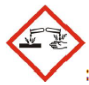 NebezpečíZpůsobuje vážné poškození očí.PŘI ZASAŽENÍ OČÍ: Několik minut opatrně vyplachujte vodou. Vyjměte kontaktní čočky, jsou-li nasazeny a pokud je lze vyjmout snadno. Pokračujte ve vyplachování. Pokud podráždění přetrvává, vyhledejte lékařskou pomoc/ošetření.Obsahuje butyldihydrocinnamaldehyd a hexylsalicylát. Může vyvolat alergickou reakci.SLOŽENÍ: AQUA (WATER), COCAMIDOPROPYL BETAINE, GLYCERIN, SODIUM COCOAMPHOACETATE, DISODIUM LAURETH SULFOSUCCINATE, LAURETH-2, PEG/PPG-120/10 TRIMETHYLOLPROPANE TRIOLEATE, PHENOXYETHANOL, PANTHENOL, SODIUM CHLORIDE, PROPANEDIOL, CHLORPHENESIN, PARFUM (FRAGRANCE), CITRIC ACID, ETHYLHEXYLGLYCERIN, PLUKENETIA VOLUBILIS SEED OIL, VERBASCUM THAPSUS EXTRACT, LYSINE, POLYQUATERNIUM-39, SODIUM BENZOATE, RHAMNOSE, GLUCOSE, GLUCURONIC ACID, POTASSIUM SORBATE200 ml e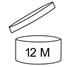 Made in FranceMerial, 29 avenue Tony Garnier, 69007 Lyon, Franciewww.merial.comVýrobce:Evaliance Parc activités de Signes, Allée Luxembourg 83870 Signes, Francie